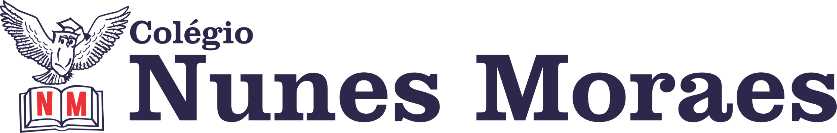 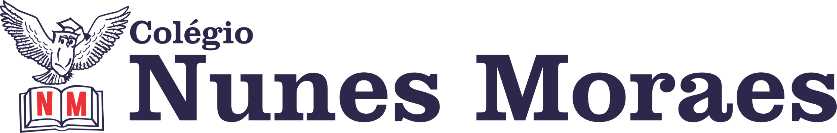 DIA: 22 DE JUNHO DE 2020 - 3°ANO E.F1ªAULA: PORTUGUÊS Componente Curricular: PortuguêsObjeto de Conhecimento: PoemaAprendizagens Essenciais: Ler e compreender esculturas criadas a partir de objetos reaproveitados, a fim de ser capaz de criar sua própria escultura, a exemplo: o griloOlá, querido(a) aluno(a)! Hoje, você vai estudar usando um roteiro de estudos. Mas o que é um roteiro de estudos? É um passo a passo pensado para te auxiliar a estudar o assunto da vídeo aula de uma maneira mais organizadaPara a aula você vai precisar do livro de PortuguêsMotivação para uso do Google Meet: Será abordada a apresentação do trabalho proposto ao aluno, por meio de um vídeo explicativo, que irá ocorrer com o uso da plataforma citada.Link da aula: https://youtu.be/KCWpMKpBr5sPasso 1: Leitura da página 64 e 65Leitura da imagem do tópico ‘De olho na imagem’Acesso ao link presente no material didático, a fim de redirecionar-se ao vídeo explicativo da atividade de casa (enviar foto da atividade pelo Whatsapp para registro)2ªAULA: GEOGRAFIA Componente Curricular: GeografiaObjeto de Conhecimento: Paisagens e atividades econômicas nas cidadesAprendizagens Essenciais: Identificar marcas de contribuição cultural e econômica de grupos de diferentes origens Olá, querido(a) aluno(a)!Hoje, você vai estudar usando um roteiro de estudos. Mas o que é um roteiro de estudos? É um passo a passo pensado para te auxiliar a estudar o assunto da vídeo aula de uma maneira mais organizadaPara a aula você vai precisar do livro de História e GeografiaLink da aula: https://youtu.be/6HNY6KCZwIsPasso 1: Leitura das páginas 124 e 125Resolução do ‘Trocando Ideias’ da página 125Leitura das páginas 126 e 127: imagens e textosResolução do ‘Agora é com você’, questão 01 página 127 Correção no quadro (enviar foto da atividade pelo Whatsapp para registro)3ªAULA: MATEMÁTICA Componente Curricular: MatemáticaObjeto de Conhecimento: Problemas envolvendo operações de multiplicaçãoAprendizagens Essenciais: Interpretar e resolver problemas envolvendo multiplicaçãoOlá, querido(a) aluno(a)!Hoje, você vai estudar usando um roteiro de estudos. Mas o que é um roteiro de estudos? É um passo a passo pensado para te auxiliar a estudar o assunto da vídeo aula de uma maneira mais organizadaPara a aula você vai precisar do livro de Matemática Motivação para uso do Google Meet: Será trabalhada a tabuada de multiplicação de 2 e 3 com os alunos durante a reunião no Meet.Link da aula: https://youtu.be/HmJ8ZLz9sNcPasso 1: Resolução da questão 01 da página 68 Correção no quadroExplicação de dobro, triplo e quádruplo: Organização das IdeiasResolução da questão 03 da página 69Correção no quadroPasso 2: Para casa Resolução da questão 02 da página 68 (enviar foto da atividade pelo Whatsapp para registro)